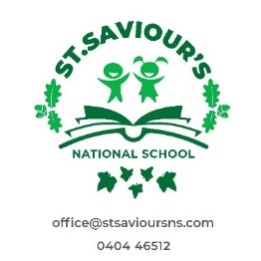 Books and Stationery List for 6th class 2021BR=Book Rental   SSC= School Stationary CostCost of BR: €5 euro (Covers some English books, Maths, Gaeilge & SESE see marked below BR)EnglishJolly Phonics Pupil Book 6  (in print version)Handwriting Workbook  (pls send in €6 and the school will purchase) Read at Home 6 (BR)Class novels (BR) Literacy Leap 5 (BR) Collins Gem ThesaurusOxford mini school Dictionary (should have from last year)MathsPlanet Maths 6 (BR)New Wave Mental Maths 6th class (Prim Ed) Tables Champion (pls send in €4 and the school will purchase)GaeilgeAbair Liom 5 (Folens) Ag Campáil Leabhar 6 (BR) Léigh sa Bhaile F (CJ Fallon) (BR)Irish/English dictionary (should have from last year – if buying new Collins POCKET version)SPHEMy Learner Identity (have from last year will be kept in school and used 21/22) Geography, History & Science (SESE)Oxford School Atlas (CJ Fallon), (should have from last year)Just maps 5th class (educate.ie)Unlocking SESE 6 (BR)REFit for Life (BR)Other1 x A4 display book for music (should have from last year)USB key 8GB NAMED (should have from last year)Cost of School Stationary Cost (SSC) €30 If you opt to pay the School Stationary Cost the items marked with SSC will be bought for your child through the school, otherwise please purchase the stationary listed below. School Stationary Cost 9 x 88 page lined copies SSC6 x 88 page sum copies SSC1 x B4 Headline copies SSC1 x A5 hardback note book SSC (should have from last year)1 x A6 hardback notebook SSC2 x A4 hardback notebooks (should have from last year)1 x A4 sketch pad SSC3 large Pritt sticks SSC                                1 x highlighter pen SSC12 x HB pencils SSC4 x rubbers SSC1 x A4 folder with dividers SSC1 x sharpener SSC2 x Pkt colouring pencils SSC2 x strong rulers SSC1 x Fallons Homework Diary SSC To be purchased by parents 	1 x packet of good quality markers1 x Parker Vector Ink pen + 2 packets washable cartridges orif not using ink pen add 6 x Berol handwriting pens1 x mathematical set Parents to buy (and keep at home) for home usepencils, rubber, sharpener & ruler.No biros, Sharpies or gel pens please.